CENTRUL JUDEȚEAN DE EXCELENTĂ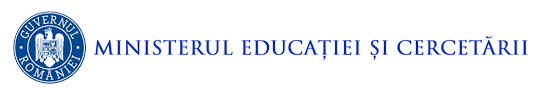 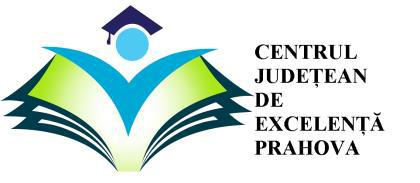 PRAHOVAStr. Gheorghe Doja nr.98, PloiestiTel/fax +40344408632excelentaph@gmail.comwww.centrulexcelenta.comDoamnă Director,Subsemnatul (a) ..........................................................., părinte (tutore) al elevului / elevei................................................................, din clasa a .................-a, la Şcoala /Liceul/Colegiul Naţional/ Colegiul ................................................................................................., absolvent(ă) al/a cursurilorCentrului	Judeţean	de	Excelenţă	Prahova,	în	anul	şcolar	2019-2020,	la	disciplina...................................................,  vă  rog  să  aprobaţi	reînscrierea	 elevului/elevei  la  cursurileCentrului Județean de Excelenţă Prahova în anul școlar 2020-2021, în cadrul aceleiași discipline.Datele mele de contact sunt următoarele:Adresa de e-mail(se completeaza cu majuscule):..........................................................................Telefon mobil: ....................................................................................................................Data:	Semnătura,..................................................	....................................................Doamnei Director a Centrului Judeţean de Excelenţă Prahova